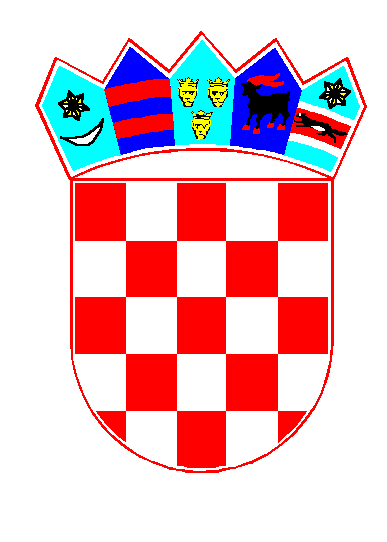 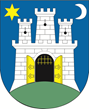 Gradsko poglavarstvo Grada ZagrebaPredmet ovog Javnog natječaja je prikupljanje prijava za dodjelu financijskih potpora za poticanje turizma u Gradu Zagrebu.Korisnici potpora su:mikro, mala i srednja trgovačka društva, obrti, zadruge, djelatnosti slobodnih zanimanja i fizičke osobe koje mogu obavljati ugostiteljsku djelatnost i pružati usluge u turizmu sukladno Zakonu o ugostiteljskoj djelatnosti i Zakonu o pružanju usluga u turizmu.Korisnici potpora moraju imati sjedište na području Grada Zagreba.Iznimno korisnici mogu imati sjedište izvan područja Grada Zagreba, a ulažu na području Grada Zagreba i imaju ili planiraju zaposliti najmanje dva radnika sa prebivalištem u Gradu Zagrebu. Razvoju turizma i obogaćivanju turističke ponude doprinose:inovacije u turizmu, razvoj turističkih proizvoda (zdravstveni, kulturni, poslovni, ciklo, eno, gastro, sportski, pustolovni i dr.),unapređenje kvalitete obiteljskog smještaja kroz promociju i brendiranje,događanja (kulturna, zabavna, sportska, eno, gastro i dr.),edukacije kadrova u turizmu i ugostiteljstvu tedrugi programi/projekti značajni za razvoj turizma i obogaćivanje turističke ponude u gradu Zagrebu.Potpore se dodjeljuju za sufinanciranje troškova programa/projekata:unapređenja ukupne turističke ponude inovativnim proizvodima i uslugama,koji doprinose stvaranju novih ili razvoju postojećih turističkih proizvoda, organizacije događanja (najam prostora, najam i nabava opreme i materijala vezanih za organizaciju i dr.),brendiranja i promocije prijavljenog programa/projekta, realizacije drugih programa/projekata koji doprinose poticanju razvoja turizma i obogaćivanju turističke ponude Grada Zagreba.Pravo na korištenje potpora ostvaruje se za 2017. godinu.Potpore se neće dodjeljivati za sufinanciranje troškova redovitog poslovanja, poreza, troškova autorskog djela, troškova ugovora o djelu, poklona i ostalih troškova koji nisu vezani za realizaciju prijavljenog projekta.Podnositelj prijave može ostvariti maksimalno 70 bodova po prijavljenom projektu/programu.Visina potpore ovisi o ukupno utvrđenom broju bodova prema kriterijima iz Pravilnika o dodjeli financijskih potpora za poticanje razvoja turizma u Gradu Zagrebu.Najviši pojedinačni iznos potpore je 50.000,00 kuna.Ako je iznos potpore naveden u prijavi niži od iznosa utvrđenog u skladu s gore navedenim kriterijima, podnositelju prijave dodijelit će se iznos koji je zatražen u prijavi. Isti korisnik u jednoj kalendarskoj godini za više programa/projekata može ostvariti potporu do najviše 200.000,00 kuna.Grad Zagreb sudjeluje u sufinanciranju predloženog programa/projekta najviše do 50% ukupno prijavljenih troškova u troškovniku.Odobrene i dodijeljene potpore na temelju ovog natječaja smatraju se potporama male vrijednosti.Uz prijavu za dodjelu potpora prilaže se sljedeća dokumentacija:Prijava za dodjelu potpora programa/projekta  - Obrazac 1 (ispunjen potpisan, ovjeren i u cijelosti popunjen isključivo na računalu), Proračun programa/projekta - Obrazac 2 (potpisan, ovjeren i u cijelosti popunjen isključivo na računalu),preslike ponuda/predračuna sukladno popunjenom troškovniku,potpisana Izjava o drugim izvorima financiranja,dokaz o pravnom statusu podnositelja prijave (preslika rješenja ili izvatka iz registra),popis zaposlenih osoba, njihovo zvanje, naziv radnog mjesta i sažetak opisa poslova,potvrda nadležne porezne uprave o nepostojanju duga prema državnom proračunu, original ne stariji od 30 dana od dana podnošenje prijave,potvrda trgovačkog društva Gradsko stambeno komunalno gospodarstvo d.o.o., Zagreb, Savska cesta 1, o nepostojanju duga prema Gradu Zagrebu, original ne stariji od 30 dana od dana podnošenja prijave,preslika ugovora o otvaranju žiro-računa ili preslika kartice žiro-računa te dokaz o IBAN transakcijskom računu,preslika obavijesti Državnog zavoda za statistiku o razvrstavanju poslovnog subjekta prema NKD,BON-2 ili SOL-2 original ne stariji od 30 dana od dana podnošenja prijave,potpisana Izjava o korištenim potporama male vrijednosti,potpisanu Izjavu o korištenim potporama male vrijednosti za povezane osobe,potpisani obrazac Skupna izjava.Sve potrebne obrasce (Obrazac 1, Obrazac 2, Izjava o drugim izvorima financiranja, Popis zaposlenih osoba, Izjava o korištenim potporama male vrijednosti, Izjava o korištenim potporama male vrijednosti za povezane osobe, Skupna izjava) potrebno je preuzeti s web stranice Grada Zagreba (www.zagreb.hr), ispuniti elektronički putem, isprintati te dostaviti u papirnatome obliku s originalnim potpisom i pečatom podnositelja prijave. Za sve dodatne informacije potrebno je poslati upit na e-mail adresu turizam@zagreb.hr.Natječaj će biti otvoren do iskorištenja sredstava, a najkasnije do 15. studenog 2017. godine.Prijave se dostavljaju Povjerenstvu, putem Gradskog ureda za gospodarstvo, rad i poduzetništvo (u daljnjem tekstu: Ured), s naznakom „Prijava za dodjelu financijskih potpora za poticanje razvoja turizma u Gradu Zagrebu - ne otvaraj“ i to:poštom na adresu:GRAD ZAGREBGRADSKI URED ZA GOSPODARSTVO, RAD I PODUZETNIŠTVOTrg Stjepana Radića 1, 10000 Zagrebili osobno:U PISARNICI GRADSKE UPRAVE, Prizemlje Trg Stjepana Radića 1, 10000 ZagrebU slučaju nepotpune prijave Ured upućuje pisani poziv za dopunu. Podnositelj prijave je dužan dopuniti prijavu u roku 8 dana od dana primitka pisanog poziva za dopunu. Ukoliko u navedenom roku nije dostavljena tražena dokumentacija prijava će se smatrati nepotpunom. Podnositelji prijava, onih što su nepotpune i nepravovremene, onih što ne ispunjavaju uvjete i onih što nisu podnesene na propisani način, bit će pisano obaviješteni o neuvrštavanju na prijedlog Liste korisnika o dodjeli potpora za poticanje razvoja turizma u Gradu Zagrebu (u daljnjem tekstu: Lista korisnika potpora).Ured razmatra podnesene prijave s pripadajućom dokumentacijom te izrađuje izvješća o udovoljavanju uvjetima i kriterijima ovog Pravilnika. Izvješća s prijavom i pripadajućom dokumentacijom Ured dostavlja Povjerenstvu za dodjelu potpora za poticanje razvoja turizma u Gradu Zagrebu koje izrađuje prijedlog Liste korisnika potpora najkasnije u roku 60 dana od dana zaprimanja prijave. Gradonačelnik zaključkom utvrđuje Listu korisnika potpora na temelju prijedloga Povjerenstva. Po utvrđivanju Liste korisnika potpora, Ured obavještava korisnika potpore o iznosu odobrene potpore.Rezultati natječaja bit će objavljeni na web stranicama Grada Zagreba (www.zagreb.hr). Svi podnositelji prijave bit će obaviješteni o rezultatima Javnog natječaja u roku od 75 dana od dana prijave na natječaj.Potpore će se realizirati na temelju Ugovora o korištenju potpora što ga sklapaju Grad Zagreb i korisnik potpore. Prilikom potpisivanja ugovora korisnik potpore dužan je radi osiguranja dostaviti bjanko zadužnicu (za dužnika i jamca platca) na propisani prvi veći iznos od iznosa odobrenih sredstava, solemniziranu od strane javnog bilježnika. KLASA: 306-02/17-01/9URBROJ: 251-03-02-17-2Javni natječaj za dodjelu financijskih potpora za poticanje razvoja turizma u Gradu Zagrebu   I. PREDMET JAVNOG NATJEČAJA  II. KORISNICI POTPORA  III. NAMJENA KORIŠTENJA POTPORA  IV. KRITERIJI ZA DODJELU POTPORA1.Doprinos prijavljenog programa/projekta razvoju turizma (dosadašnji i očekivani broj turista/ posjetitelja, dosadašnja postignuća prijavitelja programa/projekta i dr.)najviše 15 bodova2.Karakter prijavljenog programa/projekta: međunarodni (u organizaciji i/ili provedbi programa/projekta sudjeluju osobe ili tvrtke iz inozemstva), nacionalni (u organizaciji i/ili provedbi programa/projekta sudjeluju osobe ili tvrtke iz Hrvatske),lokalni (u organizaciji i/ili provedbi sudjeluju osobe ili tvrtke iz Zagreba)15 bodova10 bodova5 bodova3.Inovativnost, kreativnost, originalnost najviše 10 bodova4.Interes turističkog tržišta za predloženi program/projekt (predugovor, ugovor, interes agencija, rezervacije, kotizacije i dr.) najviše 15 bodova5.Sudjelovanje drugih subjekata u financiranju programa/projekta i procjena održivosti samog programa/projekta:financijski podupiru tri ili više subjekata javnog i privatnog sektora,financijski podupiru jedan ili dva subjekta javnog i privatnog sektora15 bodova10 bodova  V. VISINA POTPORE  VI. SADRŽAJ PRIJAVE ZA DODJELU POTPORA  VII. ROK I MJESTO PODNOŠENJA PRIJAVE  VII. ROK I NAČIN OBJAVE REZULTATA JAVNOG NATJEČAJA  IX. SKLAPANJE UGOVORA